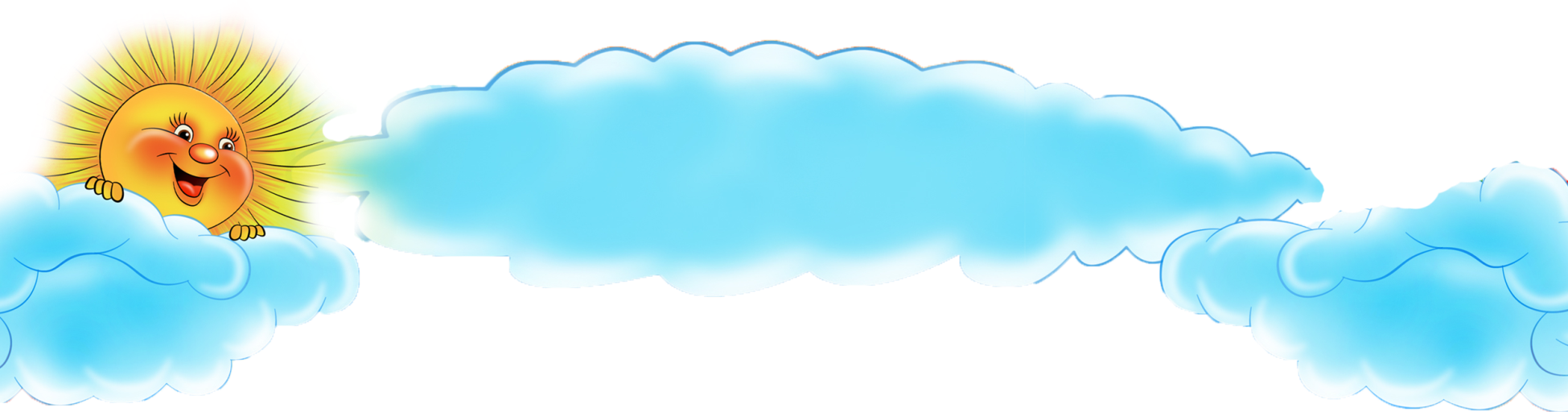 Расписание НОДна 2020-2021 учебный год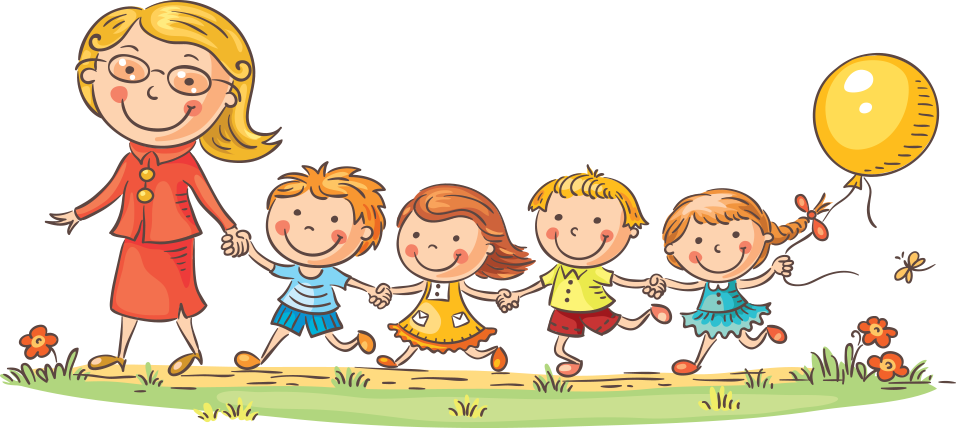 ПОНЕДЕЛЬНИКПОНЕДЕЛЬНИКРазвитие речиМузыкаФизическая культураАнглийский язык09:00 – 09:3010:20 – 10:5011:05 – 11:3516:45 – 17:15ВТОРНИКВТОРНИКФЭМПРисованиеКонструирование и экспериментирование     09:00 – 09:3009:40 – 10:1516:00 – 16:30СРЕДАСРЕДАОбучение  грамотеФизическая культураРитмика09:00 – 09:3010:30 – 11:0015:15 – 15:55ЧЕТВЕРГЧЕТВЕРГ1. Ознакомление с окружающим миром2. Рисование3. Плавание4. Музыка                                                                                                                     09:00 – 09:3009:40 – 10;1510:45 – 11:1515:45 – 16:15ПЯТНИЦАПЯТНИЦАЛепка / АппликацияАнглийский языкКонструирование и экспериментирование 09:00 – 09:3010:10 – 10;4016:00 -  16:30